◇新型コロナウイルス感染症予防の症状チェックリスト◇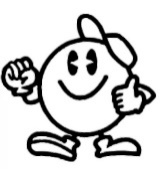 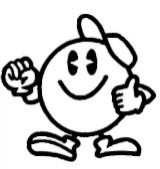 チーム名　　　　　　　　　　　　　　　　　　　　　　　保護者氏名　　　　　　　　　　　　　　　　　　　　　　　児童・幼児氏名　　　　　　　　　　　　　　　　　　　　　　　　　　　　　　　　　　　今日の体温は？咳は出てるのど・頭の痛みがあるからだがだるい息苦しさがあるにおい・味覚の異常がない家族に体調の悪い人がいる　　9/13（日）℃有・無有・無有・無有・無有・無有・無　　9/1４（月）℃有・無有・無有・無有・無有・無有・無9/15（火）℃有・無有・無有・無有・無有・無有・無9/1６（水）℃有・無有・無有・無有・無有・無有・無9/1７（木）℃有・無有・無有・無有・無有・無有・無9/１８（金）℃有・無有・無有・無有・無有・無有・無9/１９（土）℃有・無有・無有・無有・無有・無有・無9/２０（日）℃有・無有・無有・無有・無有・無有・無9/２１（月）℃有・無有・無有・無有・無有・無有・無9/2２（火）℃有・無有・無有・無有・無有・無有・無9/2３（水）℃有・無有・無有・無有・無有・無有・無9/24（木）℃有・無有・無有・無有・無有・無有・無9/25（金）℃有・無有・無有・無有・無有・無有・無9/26（土）℃有・無有・無有・無有・無有・無有・無